01-209 АЦ-5-40 (43101) ПМ-524 пожарная автоцистерна с емкостью для воды 5 м3 на шасси КамАЗ-43101 6х6, пенобак 350 л, насос ПН-40УВ 40 л/с, боевой расчет 7 чел., полный вес 15.6 тн, КамАЗ-740.10-20 220 лс, 85 км/час, АО «Пожтехника» г. Торжок, на рубеже 1990-х - 2000-х годов.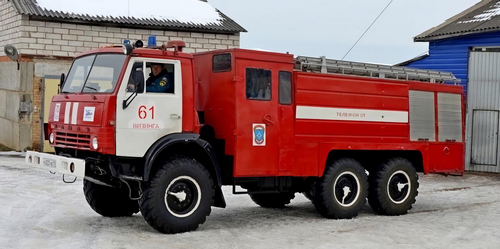 Изготовитель: АО «Пожтехника» г. Торжок.Источник: foto-avto.narod.ru  Завод основан в 1932 году как трактороремонтный завод. Вступил в строй летом 1935 года. В 1936 году освоено производство льнообрабатывающих машин. 9 февраля 1939 года завод передан Главному управлению противопожарного оборудования и переименован в Новоторжокский завод противопожарного оборудования. Специализировался на производстве пожарных автолестниц и гидравлических подъёмников. В 1940 году освоено также производство бензовозов. В августе 1941 года эвакуирован в посёлок Варгаши Курганской области, где освоено производство военной и пожарной техники. На территории завода в Торжке разместились военно-ремонтные мастерские. В 1945 году после возвращения из эвакуации завод был восстановлен. В 1948 году освоено производство огнетушителей. В 1964 году завод переименован в Торжокский механический. В 1975 он стал головным предприятием ПО "Противопожарная техника". С 1995 года акционерное общество. Пожарная автоцистерна АЦ-5-40(43101) ПМ-524 на шасси КамАЗ-43101  повышенной проходимости с колесной формулой 6×6 предназначена для пожарной охраны городских и сельских населенных пунктов, промышленных объектов и служит для:- тушения пожаров огнетушащими средствами;- доставки к месту пожара запаса огнетушащих веществ, пожарно-технического вооружения и боевого расчета;- подачи воды н воздушно-механической пены низкой и средней кратности через напорные рукава, ручные стволы, пеногенераторы, лафетный ствол.Автоцистерна может быть использована как самостоятельная боевая единица с забором огнетушащих средств из емкости, открытого водоема или гидранта; подачи воздушно-механической пены с забором пенообразователя из штатного пенобака или постороннего резервуара, или как насосная станция при работе "в перекачку" с одной или несколькими автоцистернами. Автомобиль АЦ 5,0-40 имеет модульную компоновку пожарной надстройки , позволяющую быстро создавать новые варианты по требованиям заказчика. В надстройке монтируются стеклопластиковая цистерна емкостью 5000 л и бак из нержавеющей стали для пенообразователя на 350 л. Пожаро-техническое вооружение размещается на крыше автоцистерны и в её отсеках. ПТВ надежно закреплено специальными механизмами, зажимами и другими элементами крепления. Автоцистерны рассчитаны для эксплуатации в районах с умеренным климатом при температурах окружающего воздуха от минус 40 до плюс 50 градусов при номинальном режиме работы насоса. Тип лафетного ствола - комбинированный с дистанционным управлением или ручной. Машины могут комплектоваться по специальному заказу пожарными насосами высокого давления и комбинированными насосами, в том числе зарубежного производства. Вместо классического ПН-40УВ Ливенского завода на этих автоцистернах возможна установка насосов НЦПН-40/100, НЦПК-40/100-4/400, НЦПВ-4/400, НЦПВ-20/200, Ziegler-FP16/8-2H с номинальной подачей 50 л/с и других.Технические характеристики тяжелых полноприводных пожарных автоцистерн, 1990-е г.ХарактеристикаАЦ-5 40(4925)АЦ5,0- 40(43101)АЦ6,0-40(5557)АЦП6/6-40 (5557-10)АЦ8.0-40(5557)АЦП8/6-40(55571-30)АЦ8.0-40/4 (4320)АЦП9/3-40(55571-30)ШассиКамАЗ-4925 (4x4)КамАЗ-43101 (6x6)Урал- 5557 (6x6)Урал- 5557-1152-10 (6x6)Урал- 5557-1152-10 (6x6)Урал-5557 (6x6)Урал- 4320 (6x6)Урал- 55571-30 (6x6)Мощностьдвигателя, л. с.210210240180240240240240Макс.скорость, км/ч8080807580808080Запас, л: воды пенообразователя50005005000500580036060003008000300800030080003009000300Число мест длябоевого расчета, чел.77663673НасосНЦПН- 40ПН-40ПН- 40УВПН- 40УВПН-40ПН- 40УВНЦП К 40/100-4/400ПН- 40УВНапор, м100100100100100100100/400100Подача, л/с40404040404040/440Высота всасывания7,57,57,57,57,57,57,57,5Габариты, мм, не более: длинаширина высота760025003200850025003400815026503320800025003080799025003080838325003600902025003350834225003220Полная масса, кг152001560017200166501923219501973719500